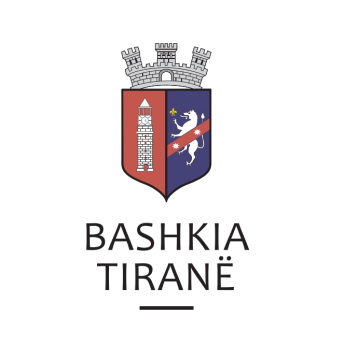   R  E  P U  B  L  I  K  A    E   S  H  Q  I  P  Ë  R  I  S  EKËSHILLI BASHKIAK                                                                      V E N D I M                                                               Nr. 4 , datë  5.02.2020“PËRTRAJTIMIN ME BONUS STREHIMI TË DISA FAMILJEVE NË NEVOJË QË NUK MUND TË PËRBALLOJNË QIRANË E TREGUT TË LIRË”Në mbështetije të nenit 113, pika 2, të Kushtetutës, nenit 8, pika 2, nenit 9, pika 1, nënpika 1.1, shkronjat “a” dhe “b”, nenit 24, pika 2, nenit 55, pikat 2 dhe 6, të ligjit nr. 139/2015, “Për vetëqeverisjen vendore”, të ndryshuar, nenit 77, pika 10, të ligjit nr. 22/2018, “Për strehimin social”, vendimit nr. 814, datë 03.12.2004, të Këshillit të Ministrave “Për normat e strehimit për familjet që përfitojnë nga programet sociale të strehimit”, vendimit nr. 384, datë 12.6.2019 të Këshillit të Ministrave “Për përcaktimin e dokumentacionit për të përfituar strehim sipas çdo programi social të strehimit dhe të afateve e të procedurave të miratimit nga organet e vetëqeverisjes vendore”, udhëzimit nr. 23, datë 30.12.2008 të ministrit të Punëve Publike dhe Transportit “Për përmbajtjen e bonusit të strehimit”, vendimit nr. 63, datë 08.11.2005, të Këshillit Bashkiak “Për miratimin e komisionit të strehimit”, të ndryshuar, vendimit nr. 15, datë 02.05.2012 të Këshillit Bashkiak “Për miratimin e vlerës maksimale të bonusit të strehimit për tre zona të qytetit të Tiranës për familjet në nevojë për strehim”, pikën 1, shkronja “c”, të vendimit nr. 43, datë 20.11.2012 të Këshillit Bashkiak “Për miratimin e sistemit të pikëzimit për bonusin e strehimit, sistemin të pikëzimit për subvencionimin e familjeve që përfitojnë kredi të lehtësuara nga shteti dhe sistemin e pikëzimit për programin e banesave sociale me qira”, të ndryshuar, vendimit nr. 91, datë 26.07.2018, të Këshillit Bashkiak “Për zbatimin e udhëzuesit operacional mbi përfitimin e bonusit të strehimit në Bashkinë Tiranë”, urdhëresës nr. 3198 datë 30.11.2012, e Kryetarit të Bashkisë së Tiranës “Mbi proçedurat që duhet të ndiqen dhe dokumentacioni i nevojshëm për të përfituar nga programi i bonusit të strehimit”, si dhe në vendimin e marrë nga Komisioni i Strehimit, me propozimin e Kryetarit të Bashkisë, Këshilli Bashkiak,V E N D O S I :I. Të miratojë trajtimin me bonus strehimi familjet si më poshtë:Emër    Atësi   Mbiemër   						Shuma që përfiton1. Elvi    Bajram   Vrapi                  				 23000 lekë2. Dallëndyshe Jonuz Tanushi		  			   8740 lekë3. Ediana Celnik Hazizi							   1074 lekë4. Rozina Zef Kërtuka 							 11000 lekë5. Sllovodanka Ivo Shtishi						   6960 lekë6. Jonuz Hysen Koçi          						   6960 lekë7. Sanije Qerim Elhasa							   6960 lekë8. Asije Skënder Kruja							   5565 lekë9. Migena Rexhep Verracaku						 16870 lekë10. Eliverta Luan Ferhati							   6960 lekë11. Marseta Llokman Veliu					        16870 lekë12. Elona Robert Muharremi					        11790 lekë13. Seman Syri Hoxha						          6074 lekë14. Dervish Bajram Shehu 						   6960 lekë15. Fatmir Muharrem Jashari						   6960 lekë16. Kristina Sherif Turhani					        11790 lekë17. Arben Haxhi Guga                 	 				   6960 lekë 18. Ylli Idriz Sinanaj								   6960 lekë19. Donjeta Sokol Xhakollari      					   8815 lekë20. Demokrat Avdi Lloçi						          6960 lekë21. Emiljo Fatmir Mejdani 						   6960 lekë22. Qazim Pëllumb Duka 						   6960 lekë23. Baftjar Islam Jazaj							   6030 lekë24. Endri Kostandin Qose	     				        11790 lekë25. Marin Myfterem Bejleri						   6960 lekë26. Albion Sokrat Hënaj		   					   6804 lekë27. Fatmira Hasan Gjipi							   9986 lekë28. Alfred Ndue Tuci							   4953 lekë29. Genti Ismail Latifaj							   6960 lekë30. Ylli Ferit Shyrba							        11006 lekë31. Myzejen Nexhip Grori						   2100 lekë32. Myzejen Adem Tafa							   6960 lekë33. Denis Dilaver Milje (Rom)					   2804 lekë34. Mile Xhafer Toshi							   6960 lekë35. Demir Ilmi Mejdani 		 				        11790 lekë36. Ylli Firdus Ganaj 							   4805 lekë37. Cin Zef Gilaj							   	   6960 lekë38. Mariglen Gëzim Abazi					        11790 lekë39. Erjona Sadik Ferrja							   6960 lekë40. Drini Ifran Hoxha 							   6960 lekë41. Vjollca Ormën Cenaj 						   6960 lekë42. Kristina Abedin Qose 	       			        11790 lekë43. Luçiano Asllan Baba 							   2668 lekë44. Adif Gani Çumani						        11790 lekë45. Ismail Dervish Senka 						   6960 lekë46. Fluturije Xhafer Hoxha 						   6960 lekë47. Afërdita Kurt Topalli 							   6960 lekë48.Aleksandra Meta                                                   16870 lekë49.Anxhela Hasani 	                     16870 leke50.Pranvera Dika                                                       16870 leke         												Total = 435 424 lekëII. Efektet financiare që rrjedhin nga pika “I”, në shumën prej 435.424  (katërqind e tridhjete e pesë e  mijë e katërqind e njëzet e katër) lekë në muaj, do të përballohen nga fondi i përcaktuar nga zëri i bonusit të strehimit të buxhetit të Bashkisë Tiranë.III. Efektet financiare kanë një kohëzgjatje 1 (një) vjeçare, nga data e hyrjes në fuqi  e këtij vendimi.IV. Ngarkohen Drejtoria e Përgjithshme e Menaxhimit Financiar dhe Drejtoria e Përgjithshme e Shërbimeve Sociale për zbatimin e këtij vendimi.V.Ky vendim hyn në fuqi sipas përcaktimeve të pikës 6, të nenit 55, të Ligjit nr.139/2015, “Për vetëqeverisjen vendore”, të ndryshuar.K R Y E T A R I                                                                     TONI GOGU